Dodavatel:IČO: 28080602 , DIČ: CZ28080602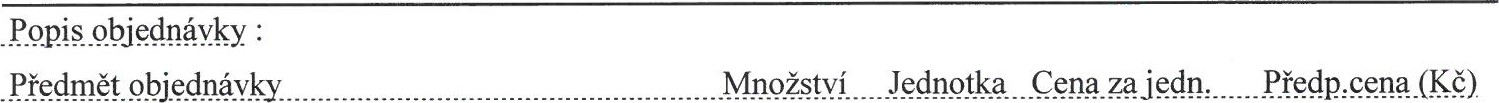 Převezme : Mgr. Romana Kábelová, tel: , fax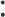 e-mail:Dne: 6. 5. 2021	Vystavil:	Bendíková VáclavaSchválil:Nafaktuře uvádějte ufirmy, zda se jedná ofyzickou nebo právnickou osobu a Vaše IČO!Požaduieme 1 4 -ti den ní lh ůtu splatn osti!Zdenice 40LUNA 384 OI Nebahovylč: 28080602, DIČ: CZ28080602, tel: 388 315 255, fax: 388 315 233 PROGRESS s.r.o. e-mail: info@lunahriste.czNa faktuře vždy uveďte číslo této objednávkyObjednávka č. : 29/21/1LUNA PROGRESS s.r.o.Zdenice 40383 01 Nebaho„1 .Oprava dvou pískovišť - cenová nabídkaze dne 29.04.2021179 976,0079 976,00Celková cena včetně DPH79 976,00Termín dodání :nejpozději do 31.8.2021Datum schválení: Číslo smlouvy:6. 5.2021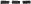 Objednavatel:Základní škola L.Kuby 48,37007 české BudějoviceIČO: 60077212DIČ CZ60077212Adresa objednatele:Budějovice, 370 07Základní škola L.Kuby 48,37007 České Budějovice, Ludvíka Kuby 48, ČeskéAdresa dodání:Základní škola L.Kuby 48,37007 České Budějovice